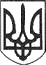 РЕШЕТИЛІВСЬКА МІСЬКА РАДАПОЛТАВСЬКОЇ ОБЛАСТІ(тридцять третя позачергова сесія восьмого скликання)РІШЕННЯ22 травня 2023 року                                                                          № 1398-33-VIIIПро роботу молодіжного консультативно-дорадчого органупри Решетилівській міській радіКеруючись ст.32 Закону України „Про місцеве самоврядування в Україні”, рішенням Решетилівської міської ради від 18.10.2019 № 738-22-VII ,,Про погодження Положення про молодіжний консультативно-дорадчий орган при Решетилівській міській раді (молодіжна рада) та затвердження його персонального складу’’, відповідно до постанови Кабінету Міністрів України від 18.12.2018 № 1198 ,,Про затвердження типових положень про молодіжні ради’’ та заслухавши інформацію голови консультативно-дорадчого органу при Решетилівській міській раді Криндач Вікторії Юріївни про роботу молодіжного консультативно-дорадчого органу при Решетилівській міській раді, Решетилівська міська рада ВИРІШИЛА:Інформацію голови консультативно-дорадчого органу при Решетилівській міській раді Криндач Вікторії Юріївни про роботу молодіжного консультативно-дорадчого органу при Решетилівській міській раді взяти до відома (додається). Міський голова 								О.А. Дядюнова